Summer Creek Dental Worry-Free Guarantee- Terms & Conditions of Our Dental WarrantyAt Summer Creek Dental, we stand behind the dental services we provide to our patients. When you visit our office, you can expect to receive nothing short of the best. Exceptional care is our passion and our mission. We take your satisfaction and long-term health very seriously. We realize that when you commit to dental treatment, you are making a financial and personal investment in your health. We are so confident in our quality of work that we promise to help you protect that investment by honoring our work with a warranty. We do this in order to provide the peace of mind that every patient deserves. We will repair, replace, or provide a refund for the restorative dental treatment rendered under the following guidelines and exclusions listed below. We will replace the restorative dental work at no additional cost for materials and/or labor if there is a failure in the fabrication and if all limitations below are met.Treatment eligible for warranty (ALL warranties begin on impression or initial treatment date):Veneer, Crown & bridge- 2-year warranty with custom night guard (6 months without): Any fracture within normal use, we will replace or repair at no additional charge. Re-current decay, wear from excessive grinding/clenching, fracture from biting into metal/hard objects, chewing ice, etc. will void this warranty. Composite Filling or bonding- 2-year warranty (Excludes cosmetic bonding): Any fracture within normal use, we will replace or repair at no additional charge. Re-current decay, wear from excessive grinding/clenching, fracture from biting into metal/hard objects, chewing ice, etc. will void this warranty.Teeth whitening (In-office treatment only) - Immediate warranty: If our teeth whitening services are unsatisfactory immediately following whitening services, we will re-treat at no additional charge. (Re-treatment must be performed within 30 days of initial treatment) Partial dentures, complete dentures (permanent only, does not apply to immediate or surgical dentures or flippers) - 1-year warranty:  Any fracture within normal use, we will replace or repair at no additional charge. Re-current decay on supporting teeth (partial denture), wear from excessive grinding/clenching, fracture from biting into metal/hard objects, chewing ice, etc. We will not rebuild, repair, reline or replace the denture, free-of-charge, due to loss, neglect, abuse, break from accidental dropping/crushing, discoloration, etc. Defects or damages resulting from any service adjustments or alterations of your denture by someone other than our authorized delegate are excluded from coverage under our warranty agreement and will render it null and void.Night guards-6 month warranty: Covered for adjustments and/or replacement for 6 months from date of impression from ill fill, cracks, or material failure. No warranty if damaged due to loss, neglect, abuse, break from accidental dropping/crushing, discoloration, etc. Additionally, failure to fulfill the following requirements will void the dental treatment warranty on the above services: You must maintain a schedule of regular recall appointments at our office, to include a minimum of an oral exam every 12 months, a cleaning every 3-6 months (as recommended by Dr. Thibodeaux), bitewing x-rays every 12 months and comprehensive x-rays every 3-5 years. Refusal or non-compliance will void our warranty. You must maintain a high standard of home dental care on all remaining natural teeth with a minimum of brushing and flossing two times per day.The warranty is null and void if the failure of the restorative work is due to abuse or negligence due to any form of mistreatment, accident, etc. This includes but is not limited to, biting into metal objects, chewing ice, self-adjustments, excessive grinding/clenching, etc.The warranty is null and void if the restorative work needs to be removed or is damaged due to a dental problem or repair with the supporting tooth/teeth including but not limited to root canals, recurrent decay, gum disease, etc.The warranty does not include any cost associated with routine maintenance required over the course of its working life. I.E. Normal reline/rebase of denture or partial denture due to natural changes in the mouth. If the doctor determines a night guard/ occlusal guard is necessary to maintain and protect your restorative work, the warranty will be null and void if you do not have one fabricated or if you do not wear it nightly. While waiting for the permanent restoration to be fabricated (crowns, bridges, veneers), the patient must maintain the temporary placed by the office at all times. If the temporary fractures or comes off, the office must be notified immediately. Patient is expected to be seen by the next business day to have the temporary repaired, remade or, re-cemented. Permanent restorations typically take 1-3 weeks to be fabricated (crowns, bridges, veneers, night guards, etc.). If the patient does not return to the office within 6 weeks of initial treatment appointment to have the permanent restoration seated/delivered, the warranty will be null and void. Additionally, if the restoration/appliance must be re-made, the patient will be charged for the additional appointments and lab costs. This warranty does not include anything not mentioned above, including but not limited to gum line desensitization, root canal therapy, retainers, Invisalign, etc. ______________________________________				________________                 		Patient/Guardian Signature					             Date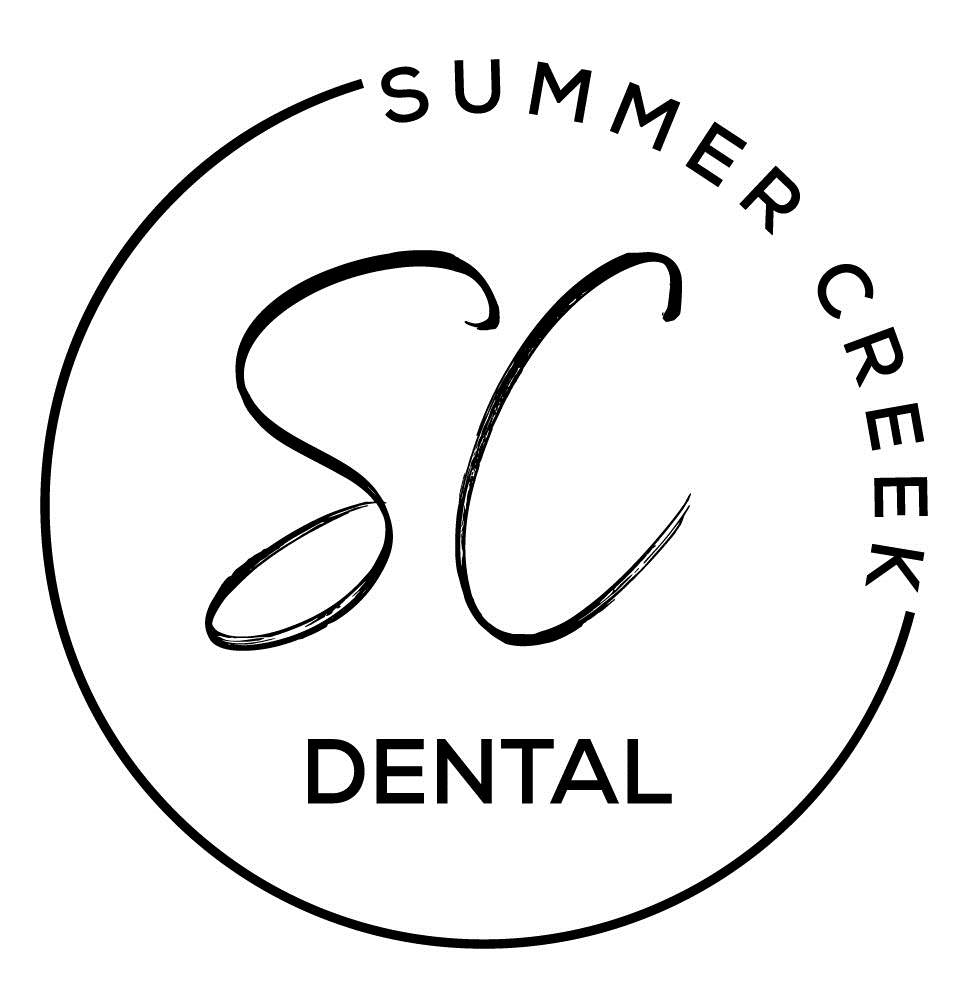 Electronic Disclosure Form (Text Message/Email)In order for us to correspond via text messages/email, it is necessary to sign this Consent FormRisk of using text messages:Summer Creek Dental and Associates occasionally offer clients the opportunity to communicate via text messages and/or email messages. In the case of minor children, it will be necessary for the parent to consent to their child(ren) communicating with us via text messaging and/or email. Transmitting client information by text messaging and email has a number of risks to be considered before making a final decision regarding its use. These include but are not limited to: Text messages/emails can be circulated, forwarded or stored in electronic files.Text messages/emails can be broadcast worldwide and received by many intended/unintended recipients.Senders can easily misaddress a text message/email.Text messages/emails are easier to falsify than handwritten or signed documents.Backup copies may exist even after sender and/or recipient has deleted their copies.Text messages/emails can be intercepted, altered, forwarded, or used without detection or authorization.Text messages/emails can be used as evidence in court.Text messages/emails can be lost in transmission.Conditions for the use of text messaging/emails:We will use reasonable means to protect the security and confidentiality of text messaging/email information sent and received; however, because of the risks outlined above, we cannot guarantee the security and confidentiality of all electronic communication and will not be liable for improper disclosure that is not caused by our intentional misconduct. Consent to the use of text messages/emails includes agreement with the following conditions:A text message/email to or from a client can be printed out and become a part of the file in the same way that treatment notes become part of the file.There might be other individuals such as administrative staff who have access to these materials.Although our staff will endeavor to read and respond promptly to a text message/email, we cannot guarantee that any particular text message/email will be read and responded to within a particular period of time. In the case of emergencies, another form of communication should be used.If the client’s text messages/email requires or invites a response from us and the client has not received a response within a reasonable time period, it is the client’s responsibility to follow up to determine whether the intended recipient received the text message/email and when a response might be expected. The client should not use text messaging/emails for communications regarding extra sensitive materials.The client is responsible for delineating their desire in writing of any information the client does not want sent via text messaging/email.The client is responsible for protecting his/her password or other means of access. We are not liable for breaches of confidentiality cause by a client or other third party.Instruction for communicating via text messaging/emails:Inform us in writing of changes in text messaging phone number or email address.Put the clients name and purpose of text message/email in the subject line.Send a reply message or delivery receipt to us to acknowledge clients’ receipt of any text messaging/email.Withdraw consent to utilize text messaging/email only by written communication.Client acknowledgement and agreement:  I acknowledge that I have read and fully understand this consent form. I understand the risks as outlined above and consent to the conditions outlined above. I further waive any and all claims that may arise against Summer Creek Dental, employees, contractors, interns, and practicum students resulting from the use or misuse of text messaging/email.   Print Name: _______________________________________________________     Cell Phone #:___________________________________________________          Email address: _______________________________________________________________________________Patient or Guardian Signature: ________________________________     Date: ______________________Privacy Policy/HIPAA ConsentThis notice describes how Medical/ Dental information about you may be used and disclosed and how you can get access to this information. Please read it carefully.We understand that the privacy of your personal information is important to you. As your Dental office, we believe your right to privacy is a fundamental part of your treatment; as such, we want you to understand our privacy practices and procedures. Should you have any questions regarding these policies please do not hesitate to call our office at (281) 454-2000Information We Collect About YouWe collect personal information about you and your family as part of our new patient process, during the course of your care, and from other health care entities, you utilize such as, other Dentists and specialists, imaging facilities, laboratories and your insurance company. This personal information includes items such as your name, address, phone number, birth date, social security number, employer, health history, insurance policy and coverage information and any information you provide. During the course of your treatment, we will collect Dental information regarding diagnosis, treatment plans, progress and any test results or films.How Your Information Is UsedThe personal and health information gathered may be used and disclosed with your general consent for purposes of treatment, payment, or routine healthcare operations. This means we may send your information to other Dentists or facilities involved in your treatment as well as to your insurance company or a collection agency to obtain payment. Any other uses of your information require a signed authorization by you, the patient or guardian, and can be revoked at any time with a written request. Summer Creek Dental does not sell patient information to marketing or pharmaceutical companies. In certain cases of public health interest, we may be required to disclose certain information to local, state, or national health organizations or government agencies.  We may contact you to provide appointment reminders or information about treatment. Safeguarding Your Personal and Health InformationWe are required by law to (1) make sure medical information that identifies you is kept private, (2) provide you with our privacy policy, and (3) follow the terms laid out in the privacy policy. As a means of protecting your privacy, we restrict access to your personal and health information to only those employees who require the information to complete their jobs and provide quality service to you.Summer Creek Dental maintains physical, electronic, and procedural safeguards to comply with state and federal regulations that guard your personal and health information. If you feel your privacy has been violated, you have the right to file a complaint with the Department of Health and Human Services. The complaint in no way influences your course of treatment with Summer Creek Dental.
Changes to Our Privacy PolicyAll new patients will review a copy of our privacy policy. Summer Creek Dental occasionally reviews its privacy policy and reserves the right to amend it. Notification of changes will be available at the front desk prior to the effective date of any changes.Your Right to Restrict Use of InformationYou have the right to request restrictions to our uses or disclosures of your personal or health information, although we are not required to agree to those restrictions. Once your request has been processed, it will remain in effect until you request a change.Patient Acknowledgement -     I, __________________________have reviewed the privacy policy and HIPAA consent form.If minor, please print patient’s name: _________________________Patient or Guardian Signature: ________________________________     Date: ______________________OFFICE POLICY AND CONSENT FORMPlease remember that we are here to serve you in a comfortable and professional atmosphere. Our goal is to provide you with the very best quality of dental care.INSURANCE AND PAYMENT POLICIESFEES FOR SERVICE AT OUR OFFICE WILL BE REQUESTED AT THE TIME OF YOUR VISIT.  We accept all major credit cards. No personal checks will be accepted. Financing options available through Care Credit.For patients with Dental Insurance:Your insurance is a contract between you, your employer, and the insurance company. We are not a party to that contract. You are responsible for all charges, regardless of exclusions, limitation and/or downgrades. We will file your claim for you at no charge; however, we ask that your deductibles and your estimated portions be paid as services are rendered. Although we gladly file dental insurance claims as a courtesy to you, any and all account balances are ultimately your responsibility. Not all services are a covered benefit in all contracts. Some insurance companies arbitrarily select certain services they will not cover.All insurance benefits are assigned to the Doctor, unless services are paid in full the day of treatment.OFFICE POLICIESYour time is very valuable to us. For this reason, your appointment time has been set aside especially for you. We ask as a courtesy to the doctor, staff, and other patients, that you keep your scheduled appointments. If you must reschedule or cancel an appointment, we require at least a 24-hour notice. Cancellation, last minute reschedule, failure to show, or arriving more than 15 minutes past your scheduled appointment time will be considered a missed/broken appointment.  We understand emergencies and last-minute conflicts come up, but unfortunately, this causes significant unproductive holes in our schedule and does not allow us the time to reallocate your appointment slot to another patient. ALL missed/broken appointment(s) and/or late arrivals will be subject to a minimum of $50 missed appointment fee. Fee is assessed per hour booked with a $50 minimum. No exceptions. Excessive broken appointments/late arrivals will result in dismissal from the practice. Additionally, large appointment slots and/or patients with previous missed appointments may be subject to non-refundable deposits prior to scheduling. Our office will provide confirmation calls, text and/or emails. We ask that if we are unable to reach you, that you please contact us as soon as possible to confirm your appointment. Failure to do so may result in your appointment needing to be rescheduled.  The policy in our office is that the parent who requests treatment for a child is responsible for all fees incurred.We will be fair in working out special financing with you, but please also be fair to us with your commitments. A late charge will be assessed monthly on all overdue balances.MISC. INFORMATION/CONSENTI understand that during treatment, it may be necessary to change or add procedures because of conditions found that were not discovered during initial examination, with the most common being root canal therapy following routine restorative procedures. I give my permission to Dr. Thibodeaux to make changes and additions as necessary. I understand that the initial visit will require radiographs in order to complete the examination, diagnosis and treatment plan. I understand I am to have work done as detailed in the treatment plan based on diagnosis by Dr. Thibodeaux.CONSENTI have read and understand all the above information. The undersigned hereby authorizes the Doctor to perform those diagnostic and treatment procedures, including local anesthesia and sedation deemed necessary. If I ever have any change in my health or medication, I will inform the Doctor at the next appointment. For insured patients, my signature below authorizes assignment of insurance benefits to the Doctor and authorizes the release of dental records to my insurance.Patient or Guardian Signature: ________________________________     Date: ______________________Welcome to Summer Creek Dental. We appreciate the confidence you place with us to provide dental services. To assist us in serving you, please complete the following forms. The information provided on this form is important to your dental health. If you have any questions, please do not hesitate to ask.Do you have a history of any of the following? (Please check Yes or No for each question)                                                        Yes No                                                                             Yes No                                                                            Yes NoA.I.D.S/HIV Positive                              Alcoholism                                       Anemia                                     Arthritis                                                  Artificial Joints/Parts                      Asthma                                                                                  AFib                                                          Blood Disease                                  Bone Disease                                                                                            Cancer/Tumors                                       Chemical Dependency                   Chest Pain                                Circulatory Problems                             Convulsions/Seizures                     Diabetes                                   Digestive Issues                                      Epilepsy                                             Excessive Bleeding                 Glaucoma                                                Hay fever                                          Head injuries                           Headaches/Migraines                      Hearing Impaired                            Heart Disease/Defect            Heart Valve, Murmur                              Hepatitis Carrier                             Hepatitis/Liver Disease                                         High Blood Pressure                                Hip or Joint replacement              HPV                                           Jaundice                                                   Kidney Dialysis	             Kidney Disease                        Latex Sensitivity                                     Low Blood Pressure                        Lupus                                        Malignancies                                        Mitral Valve Prolapse                    Neck & Back Problems          Nervous Disorders                                Pacemaker                                        Prosthetic Joints                     Psychiatric Care                                    Radiation                                          Respiratory Disorder              Scarlet/Rheumatic Fever                     Seizures/Fainting                   Sinus Problems                       Smoke/tobacco/vape                                  Stroke                                                Thyroid Disease                       Tuberculosis                                                      Ulcers                                                 Venereal Disease                    Have you ever been instructed to take antibiotics (Pre-med) prior to dental treatment for any medical condition other than a dental infection?  Yes or  NoDo you wear a night guard or C-Pap machine at night (or any sleep apnea device)?  Night Guard  C-Pap  NoneDo you have Osteoporosis or taking any medication related to Osteoporosis? Such as: Fosamax, Actonel, Boniva, Reclast?  Yes or  No If yes, please indicate: _____________________________________________List any medications you are taking including nonprescription drugs:______________________________________________________________________________________________________________________________________________________________________________________Are you allergic to any medications?  Yes or  No If yes, please list below:________________________________________________________________________________________________________________________________________________________________________________________Do you have any additional medical condition you think we should know about?  Yes or  No If yes, please list below:________________________________________________________________________________________________________________________________________________________________________________________Women OnlyPregnant or think you may be pregnant     Yes   No	Currently nursing/breastfeeding                  Yes   NoTaking hormones or contraceptives            Yes   NoReason for dental visit today: _________________________________________________________________________________________________________________________________________________________Approx. date of last dental visit: ____________________________Do you have any dental fears/anxieties related to previous dental experiences?  YES or  NO If YES, please explain. ____________________________________________________________________________Common Dental Conditions (Please check all that may apply to you): Bad breath Dry mouth Problems with previous dental treatment Gag easily  Currently wearing dentures/partials Food that catches between your teeth Difficulty in chewing your food Gums that bleed when you brush or floss Swollen or tender gums   Sensitive teeth Slow healing sores in or around your mouth Dissatisfied with the appearance of your teeth Clench or grind your teeth frequently Jaw that feels tired Jaw that gets stuck so that you can’t open freely Pain when you chew/open to take a bite Pain or headaches upon waking Diagnosed with TMD/TMJ Uncomfortable bite Previous trauma to the jaw Sensitivity to hot foods or liquids Sensitivity to cold foods or liquids Sensitivity to sweet/sour foods Other __________________________________________________________________________________I certify to the best of my knowledge, the questions on this form have been answered accurately. I understand that providing false or Incorrect information can be detrimental to my (or patient’s) health. I understand it is my responsibility to inform the dental office of any changes in my health or medical history. I will not hold my dentist or any member of his or her staff responsible for any errors or omissions that I may have made in the completion of this form.Patient or Guardian Signature: ___________________________________ Date: ______________________PATIENT INFORMATIONAddress:                                                                                                                                          Apt #: City:                                                                                 State:                                                       Zip code:INSURANCE INFORMATIONPrimary Dental Insurance Name: Patient’s relationship to subscriber: IN CASE OF EMERGENCY contact person   Emergency Contact Name:                                     Relationship to patient:                                         Phone number:Patient medical historyPatient Dental history